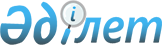 О внесении изменений в решение XXХI сессии Карагандинского областного маслихата от 11 декабря 2014 года № 355 "Об областном бюджете на 2015-2017 годы"Решение XХXVIII сессии Карагандинского областного маслихата от 15 октября 2015 года № 442. Зарегистрировано Департаментом юстиции Карагандинской области 26 октября 2015 года № 3460

      В соответствии с Бюджетным кодексом Республики Казахстан от 4 декабря 2008 года, Законом Республики Казахстан от 23 января 2001 года "О местном государственном управлении и самоуправлении в Республике Казахстан" областной маслихат РЕШИЛ:

      1. 

Внести в решение XXХI сессии Карагандинского областного маслихата от 11 декабря 2014 года № 355 "Об областном бюджете на 2015-2017 годы" (зарегистрировано в Реестре государственной регистрации нормативных правовых актов № 2890, опубликовано в газетах "Орталық Қазақстан" от 25 декабря 2014 года № 245-246 (21880), "Индустриальная Караганда" от 25 декабря 2014 года № 225-226 (21746-21747), в информационно-правовой системе "Әділет" 8 января 2015 года), следующие изменения:

      приложения 1, 4, 5 к указанному решению изложить в новой редакции согласно приложениям 1, 2, 3 к настоящему решению.

      2. 

Настоящее решение вводится в действие с 1 января 2015 года.

  

Областной бюджет на 2015 год 

Целевые трансферты и бюджетные кредиты из республиканского бюджета на 2015 год 

Целевые трансферты бюджетам районов (городов областного значения) на 2015 год
					© 2012. РГП на ПХВ «Институт законодательства и правовой информации Республики Казахстан» Министерства юстиции Республики Казахстан
				

      Председатель сессииК. Оспанова

      Секретарь областного маслихатаН. Дулатбеков

Приложение

к решению XXXVIII сессии

Карагандинского областного маслихата

от 15 октября 2015 года № 442

Приложение 1

к решению XXXI сессии

Карагандинского областного маслихата

от 11 декабря 2014 года № 355

Категория

 

Категория

 

Категория

 

Категория

 Сумма (тыс. тенге)

 Класс

 Класс

 Класс

 Сумма (тыс. тенге)

 Подкласс

 Подкласс

 Сумма (тыс. тенге)

 Наименование

 Сумма (тыс. тенге)

 

1

 2

 3

 4

 5

 I. Доходы

 154546501

 

1

 Налоговые поступления

 49703388

 01

 Подоходный налог

 20105119

 2

 Индивидуальный подоходный налог

 20105119

 03

 Социальный налог

 15698839

 1

 Социальный налог

 15698839

 05

 Внутренние налоги на товары, работы и услуги

 13899430

 3

 Поступления за использование природных и других ресурсов

 13899430

 

2

 Неналоговые поступления

 2779609

 01

 Доходы от государственной собственности

 180267

 1

 Поступления части чистого дохода государственных предприятий

 92523

 3

 Дивиденды на государственные пакеты акций, находящиеся в государственной собственности

 1242

 4

 Доходы на доли участия в юридических лицах, находящиеся в государственной собственности

 3653

 5

 Доходы от аренды имущества, находящегося в государственной собственности

 46982

 7

 Вознаграждения по кредитам, выданным из государственного бюджета

 35867

 04

 Штрафы, пени, санкции, взыскания, налагаемые государственными учреждениями, финансируемыми из государственного бюджета, а также содержащимися и финансируемыми из бюджета (сметы расходов) Национального Банка Республики Казахстан 

 1098314

 1

 Штрафы, пени, санкции, взыскания, налагаемые государственными учреждениями, финансируемыми из государственного бюджета, а также содержащимися и финансируемыми из бюджета (сметы расходов) Национального Банка Республики Казахстан, за исключением поступлений от организаций нефтяного сектора 

 1098314

 06

 Прочие неналоговые поступления

 1501028

 1

 Прочие неналоговые поступления

 1501028

 

3

 Поступления от продажи основного капитала

 3470

 01

 Продажа государственного имущества, закрепленного за государственными учреждениями

 3470

 1

 Продажа государственного имущества, закрепленного за государственными учреждениями

 3470

 

4

 Поступления трансфертов 

 102060034

 01

 Трансферты из нижестоящих органов государственного управления

 9560457

 2

 Трансферты из районных (городских) бюджетов

 9560457

 02

 Трансферты из вышестоящих органов государственного управления

 92499577

 1

 Трансферты из республиканского бюджета

 92499577

 

Функциональная группа

 

Функциональная группа

 

Функциональная группа

 

Функциональная группа

 

Функциональная группа

 Сумма (тыс. тенге)

 Функциональная подгруппа 

 Функциональная подгруппа 

 Функциональная подгруппа 

 Функциональная подгруппа 

 Сумма (тыс. тенге)

 Администратор бюджетных программ

 Администратор бюджетных программ

 Администратор бюджетных программ

 Сумма (тыс. тенге)

 Программа

 Программа

 Сумма (тыс. тенге)

 Наименование

 Сумма (тыс. тенге)

 

1

 2

 3

 4

 5

 6

 II. Затраты

 154669852

 

01

 Государственные услуги общего характера

 1676718

 1

 Представительные, исполнительные и другие органы, выполняющие общие функции государственного управления

 1267685

 110

 Аппарат маслихата области

 79411

 001

 Услуги по обеспечению деятельности маслихата области

 79411

 120

 Аппарат акима области

 956937

 001

 Услуги по обеспечению деятельности акима области

 863617

 007

 Капитальные расходы подведомственных государственных учреждений и организаций

 66475

 009

 Обеспечение и проведение выборов акимов городов районного значения, сел, поселков, сельских округов

 16459

 013

 Обеспечение деятельности Ассамблеи народа Казахстана области

 10386

 282

 Ревизионная комиссия области

 231337

 001

 Услуги по обеспечению деятельности ревизионной комиссии области

 231337

 2

 Финансовая деятельность

 73671

 274

 Управление государственных активов и закупок области

 73671

 001

 Услуги по реализации государственной политики в области управления государственных активов и закупок на местном уровне

 70171

 004

 Приватизация, управление коммунальным имуществом, постприватизационная деятельность и регулирование споров, связанных с этим

 3500

 5

 Планирование и статистическая деятельность

 212666

 299

 Управление экономики и финансов области

 212666

 001

 Услуги по реализации государственной политики в области формирования и развития экономической политики, системы государственного планирования, исполнения бюджета, управления коммунальной собственностью области

 212501

 003

 Капитальные расходы государственного органа

 165

 9

 Прочие государственные услуги общего характера

 122696

 269

 Управление по делам религий области

 122696

 001

 Услуги по реализации государственной политики в области в сфере религиозной деятельности на местном уровне

 98351

 004

 Капитальные расходы подведомственных государственных учреждений и организаций

 3676

 005

 Изучение и анализ религиозной ситуации в регионе

 20669

 

02

 Оборона

 82024

 1

 Военные нужды

 34473

 296

 Управление по мобилизационной подготовке области

 34473

 003

 Мероприятия в рамках исполнения всеобщей воинской обязанности

 23684

 007

 Подготовка территориальной обороны и территориальная оборона областного масштаба

 10789

 2

 Организация работы по чрезвычайным ситуациям

 47551

 287

 Территориальный орган, уполномоченных органов в области чрезвычайных ситуаций природного и техногенного характера, гражданской обороны, финансируемый из областного бюджета

 26452

 002

 Капитальные расходы территориального органа и подведомственных государственных учреждений

 20000

 004

 Предупреждение и ликвидация чрезвычайных ситуаций областного масштаба

 6452

 296

 Управление по мобилизационной подготовке области

 21099

 001

 Услуги по реализации государственной политики на местном уровне в области мобилизационной подготовки

 21099

 

03

 Общественный порядок, безопасность, правовая, судебная, уголовно-исполнительная деятельность

 10403763

 1

 Правоохранительная деятельность

 10370981

 252

 Исполнительный орган внутренних дел, финансируемый из областного бюджета

 10341723

 001

 Услуги по реализации государственной политики в области обеспечения охраны общественного порядка и безопасности на территории области

 9988135

 003

 Поощрение граждан, участвующих в охране общественного порядка

 3391

 006

 Капитальные расходы государственного органа

 211583

 013

 Услуги по размещению лиц, не имеющих определенного места жительства и документов

 61745

 014

 Организация содержания лиц, арестованных в административном порядке

 29587

 015

 Организация содержания служебных животных

 47282

 271

 Управление строительства области

 29258

 053

 Строительство объектов общественного порядка и безопасности

 29258

 9

 Прочие услуги в области общественного порядка и безопасности

 32782

 120

 Аппарат акима области

 32782

 015

 Целевые текущие трансферты бюджетам районов (городов областного значения) на содержание штатной численности отделов регистрации актов гражданского состояния

 32782

 

04

 Образование

 22619601

 1

 Дошкольное воспитание и обучение

 3713870

 261

 Управление образования области

 3713870

 027

 Целевые текущие трансферты бюджетам районов (городов областного значения) на реализацию государственного образовательного заказа в дошкольных организациях образования

 3713870

 2

 Начальное, основное среднее и общее среднее образование

 6945212

 261

 Управление образования области

 3770970

 003

 Общеобразовательное обучение по специальным образовательным учебным программам

 1495466

 006

 Общеобразовательное обучение одаренных детей в специализированных организациях образования

 1359073

 061

 Целевые текущие трансферты бюджетам районов (городов областного значения) на повышение оплаты труда учителям, прошедшим повышение квалификации по трехуровневой системе

 916431

 285

 Управление физической культуры и спорта области

 3174242

 006

 Дополнительное образование для детей и юношества по спорту

 2759212

 007

 Общеобразовательное обучение одаренных в спорте детей в специализированных организациях образования

 415030

 4

 Техническое и профессиональное, послесреднее образование

 8453252

 253

 Управление здравоохранения области

 326640

 043

 Подготовка специалистов в организациях технического и профессионального, послесреднего образования

 199939

 044

 Оказание социальной поддержки обучающимся по программам технического и профессионального, послесреднего образования

 126701

 261

 Управление образования области

 8126612

 024

 Подготовка специалистов в организациях технического и профессионального образования

 8126612

 5

 Переподготовка и повышение квалификации специалистов

 48451

 253

 Управление здравоохранения области

 48451

 003

 Повышение квалификации и переподготовка кадров

 48451

 9

 Прочие услуги в области образования

 3458816

 261

 Управление образования области

 571381

 001

 Услуги по реализации государственной политики на местном уровне в области образования

 139873

 005

 Приобретение и доставка учебников, учебно-методических комплексов для областных государственных учреждений образования

 32901

 007

 Проведение школьных олимпиад, внешкольных мероприятий и конкурсов областного масштаба

 86713

 011

 Обследование психического здоровья детей и подростков и оказание психолого-медико-педагогической консультативной помощи населению

 32792

 012

 Реабилитация и социальная адаптация детей и подростков с проблемами в развитии

 71486

 029

 Методическая работа

 82793

 067

 Капитальные расходы подведомственных государственных учреждений и организаций

 60522

 113

 Целевые текущие трансферты из местных бюджетов

 64301

 271

 Управление строительства области

 2887435

 037

 Строительство и реконструкция объектов образования

 2887435

 

05

 Здравоохранение

 40524000

 1

 Больницы широкого профиля

 527065

 253

 Управление здравоохранения области

 527065

 004

 Оказание стационарной и стационарозамещающей медицинской помощи субъектами здравоохранения по направлению специалистов первичной медико-санитарной помощи и медицинских организаций, за исключением оказываемой за счет средств республиканского бюджета и субъектами здравоохранения районного значения и села 

 527065

 2

 Охрана здоровья населения

 1077201

 253

 Управление здравоохранения области

 1077201

 005

 Производство крови, ее компонентов и препаратов для местных организаций здравоохранения

 450400

 006

 Услуги по охране материнства и детства

 471675

 007

 Пропаганда здорового образа жизни

 154091

 017

 Приобретение тест-систем для проведения дозорного эпидемиологического надзора

 1035

 3

 Специализированная медицинская помощь

 13123344

 253

 Управление здравоохранения области

 13123344

 009

 Оказание медицинской помощи лицам, страдающим туберкулезом, инфекционными заболеваниями, психическими расстройствами и расстройствами поведения, в том числе связанные с употреблением психоактивных веществ

 5344254

 019

 Обеспечение больных туберкулезом противотуберкулезными препаратами

 294358

 020

 Обеспечение больных диабетом противодиабетическими препаратами

 570207

 021

 Обеспечение онкогематологических больных химиопрепаратами

 367146

 022

 Обеспечение лекарственными средствами больных с хронической почечной недостаточностью, аутоиммунными, орфанными заболеваниями, иммунодефицитными состояниями, а также больных после трансплантации почек

 1115970

 026

 Обеспечение факторами свертывания крови больных гемофилией

 711522

 027

 Централизованный закуп и хранение вакцин и других медицинских иммунобиологических препаратов для проведения иммунопрофилактики населения

 1452971

 036

 Обеспечение тромболитическими препаратами больных с острым инфарктом миокарда

 48269

 046

 Оказание медицинской помощи онкологическим больным в рамках гарантированного объема бесплатной медицинской помощи

 3218647

 4

 Поликлиники

 19685224

 253

 Управление здравоохранения области

 19685224

 014

 Обеспечение лекарственными средствами и специализированными продуктами детского и лечебного питания отдельных категорий населения на амбулаторном уровне

 2026573

 038

 Проведение скрининговых исследований в рамках гарантированного объема бесплатной медицинской помощи

 490291

 039

 Оказание медицинской помощи населению субъектами здравоохранения районного значения и села и амбулаторно-поликлинической помощи в рамках гарантированного объема бесплатной медицинской помощи

 16848704

 045

 Обеспечение лекарственными средствами на льготных условиях отдельных категорий граждан на амбулаторном уровне лечения

 319656

 5

 Другие виды медицинской помощи

 2032934

 253

 Управление здравоохранения области

 2032934

 011

 Оказание скорой медицинской помощи и санитарная авиация, за исключением оказываемой за счет средств республиканского бюджета и субъектами здравоохранения районного значения и села

 1984484

 029

 Областные базы спецмедснабжения

 48450

 9

 Прочие услуги в области здравоохранения

 4078232

 253

 Управление здравоохранения области

 1282131

 001

 Услуги по реализации государственной политики на местном уровне в области здравоохранения

 133892

 008

 Реализация мероприятий по профилактике и борьбе со СПИД в Республике Казахстан

 894172

 013

 Проведение патологоанатомического вскрытия

 23215

 016

 Обеспечение граждан бесплатным или льготным проездом за пределы населенного пункта на лечение

 5499

 018

 Информационно-аналитические услуги в области здравоохранения

 43919

 033

 Капитальные расходы медицинских организаций здравоохранения

 181434

 271

 Управление строительства области

 2796101

 038

 Строительство и реконструкция объектов здравоохранения 

 2245969

 083

 Строительство врачебных амбулаторий и фельдшерско-акушерских пунктов, расположенных в сельских населенных пунктах в рамках Дорожной карты занятости 2020

 550132

 

06

 Социальная помощь и социальное обеспечение

 5864312

 1

 Социальное обеспечение

 4264045

 256

 Управление координации занятости и социальных программ области

 2595730

 002

 Предоставление специальных социальных услуг для престарелых и инвалидов в медико-социальных учреждениях (организациях) общего типа

 530797

 013

 Предоставление специальных социальных услуг для инвалидов с психоневрологическими заболеваниями, в психоневрологических медико-социальных учреждениях (организациях)

 1573619

 014

 Предоставление специальных социальных услуг для престарелых, инвалидов, в том числе детей-инвалидов, в реабилитационных центрах

 4983

 015

 Предоставление специальных социальных услуг для детей-инвалидов с психоневрологическими патологиями в детских психоневрологических медико-социальных учреждениях (организациях)

 486331

 261

 Управление образования области

 1668315

 015

 Социальное обеспечение сирот, детей, оставшихся без попечения родителей

 1499138

 037

 Социальная реабилитация

 169177

 2

 Социальная помощь

 965373

 256

 Управление координации занятости и социальных программ области

 965373

 003

 Социальная поддержка инвалидов

 447419

 051

 Целевые текущие трансферты бюджетам районов (городов областного значения) на проведение мероприятий, посвященных семидесятилетию Победы в Великой Отечественной войне

 515963

 052

 Проведение мероприятий, посвященных семидесятилетию Победы в Великой Отечественной войне

 1991

 9

 Прочие услуги в области социальной помощи и социального обеспечения

 634894

 256

 Управление координации занятости и социальных программ области

 510483

 001

 Услуги по реализации государственной политики на местном уровне в области обеспечения занятости и реализации социальных программ для населения

 99671

 007

 Капитальные расходы государственного органа

 252

 011

 Оплата услуг по зачислению, выплате и доставке пособий и других социальных выплат

 129

 017

 Целевые текущие трансферты бюджетам районов (городов областного значения) на введение стандартов специальных социальных услуг

 22244

 018

 Размещение государственного социального заказа в неправительственном секторе

 53955

 044

 Реализация миграционных мероприятий на местном уровне

 20405

 045

 Целевые текущие трансферты бюджетам районов (городов областного значения) на реализацию Плана мероприятий по обеспечению прав и улучшению качества жизни инвалидов

 243194

 053

 Услуги по замене и настройке речевых процессоров к кохлеарным имплантам

 64614

 067

 Капитальные расходы подведомственных государственных учреждений и организаций 

 6019

 263

 Управление внутренней политики области 

 42501

 077

 Реализация Плана мероприятий по обеспечению прав и улучшению качества жизни инвалидов

 42501

 270

 Управление по инспекции труда области

 81910

 001

 Услуги по реализации государственной политики в области регулирования трудовых отношений на местном уровне

 81910

 

07

 Жилищно-коммунальное хозяйство

 11853823

 1

 Жилищное хозяйство

 5409567

 253

 Управление здравоохранения области

 26370

 047

 Ремонт объектов в рамках развития городов и сельских населенных пунктов по Дорожной карте занятости 2020

 26370

 256

 Управление координации занятости и социальных программ области

 9504

 043

 Ремонт объектов в рамках развития городов и сельских населенных пунктов по Дорожной карте занятости 2020

 9504

 261

 Управление образования области

 10685

 064

 Ремонт объектов в рамках развития городов и сельских населенных пунктов по Дорожной карте занятости 2020

 10685

 271

 Управление строительства области

 5111258

 014

 Целевые трансферты на развитие бюджетам районов (городов областного значения) на проектирование и (или) строительство, реконструкцию жилья коммунального жилищного фонда

 1135406

 027

 Целевые трансферты на развитие бюджетам районов (городов областного значения) на проектирование, развитие и (или) обустройство инженерно-коммуникационной инфраструктуры 

 321043

 063

 Целевые трансферты на развитие бюджетам районов (городов областного значения) на строительство жилых домов для переселения жителей из зон обрушения

 3444800

 098

 Целевые текущие трансферты бюджетам районов (городов областного значения) на приобретение жилья коммунального жилищного фонда

 210009

 279

 Управление энергетики и жилищно-коммунального хозяйства области 

 251750

 039

 Целевые трансферты на развитие бюджетам районов (городов областного значения) на увеличение уставных капиталов специализированных уполномоченных организаций 

 251750

 2

 Коммунальное хозяйство

 6394147

 271

 Управление строительства области

 1755691

 013

 Целевые трансферты на развитие бюджетам районов (городов областного значения) на развитие коммунального хозяйства

 715897

 030

 Развитие коммунального хозяйства

 1039794

 279

 Управление энергетики и жилищно-коммунального хозяйства области 

 4638456

 001

 Услуги по реализации государственной политики на местном уровне в области энергетики и жилищно-коммунального хозяйства 

 72806

 005

 Капитальные расходы государственного органа

 1143

 010

 Целевые трансферты на развитие бюджетам районов (городов областного значения) на развитие системы водоснабжения и водоотведения

 2555028

 030

 Целевые трансферты на развитие бюджетам районов (городов областного значения) на развитие системы водоснабжения и водоотведения в сельских населенных пунктах

 171896

 113

 Целевые текущие трансферты из местных бюджетов

 1837583

 3

 Благоустройство населенных пунктов

 50109

 279

 Управление энергетики и жилищно-коммунального хозяйства области

 50109

 040

 Целевые текущие трансферты бюджетам районов (городов областного значения) на проведение профилактической дезинсекции и дератизации (за исключением дезинсекции и дератизации на территории природных очагов инфекционных и паразитарных заболеваний, а также в очагах инфекционных и паразитарных заболеваний)

 50109

 

08

 Культура, спорт, туризм и информационное пространство

 7562638

 1

 Деятельность в области культуры

 2150758

 271

 Управление строительства области

 189

 016

 Развитие объектов культуры

 189

 273

 Управление культуры, архивов и документации области

 2150569

 005

 Поддержка культурно-досуговой работы

 240985

 007

 Обеспечение сохранности историко-культурного наследия и доступа к ним

 492969

 008

 Поддержка театрального и музыкального искусства

 1320505

 020

 Реализация социально-значимых мероприятий местного значения в сфере культуры

 96110

 2

 Спорт

 3873233

 271

 Управление строительства области

 20052

 017

 Развитие объектов спорта

 20052

 285

 Управление физической культуры и спорта области

 3853181

 001

 Услуги по реализации государственной политики на местном уровне в сфере физической культуры и спорта

 58680

 002

 Проведение спортивных соревнований на областном уровне

 25043

 003

 Подготовка и участие членов областных сборных команд по различным видам спорта на республиканских и международных спортивных соревнованиях

 3765767

 032

 Капитальные расходы подведомственных государственных учреждений и организаций

 3691

 3

 Информационное пространство

 1138124

 263

 Управление внутренней политики области

 462509

 007

 Услуги по проведению государственной информационной политики 

 462509

 264

 Управление по развитию языков области

 93107

 001

 Услуги по реализации государственной политики на местном уровне в области развития языков

 38326

 002

 Развитие государственного языка и других языков народа Казахстана

 54666

 003

 Капитальные расходы государственного органа 

 115

 273

 Управление культуры, архивов и документации области

 582508

 009

 Обеспечение функционирования областных библиотек

 192430

 010

 Обеспечение сохранности архивного фонда

 390078

 4

 Туризм

 7156

 275

 Управление предпринимательства области

 7156

 009

 Регулирование туристской деятельности

 7156

 9

 Прочие услуги по организации культуры, спорта, туризма и информационного пространства

 393367

 263

 Управление внутренней политики области

 176757

 001

 Услуги по реализации государственной внутренней политики на местном уровне 

 176757

 273

 Управление культуры, архивов и документации области

 84137

 001

 Услуги по реализации государственной политики на местном уровне в области культуры и управления архивным делом

 80609

 032

 Капитальные расходы подведомственных государственных учреждений и организаций 

 3528

 283

 Управление по вопросам молодежной политики области

 132473

 001

 Услуги по реализации молодежной политики на местном уровне

 87938

 005

 Реализация мероприятий в сфере молодежной политики

 44535

 

09

 Топливно-энергетический комплекс и недропользование

 449897

 1

 Топливо и энергетика

 449897

 279

 Управление энергетики и жилищно-коммунального хозяйства области

 449897

 081

 Организация и проведение поисково-разведочных работ на подземные воды для хозяйственно-питьевого водоснабжения населенных пунктов

 449897

 

10

 Сельское, водное, лесное, рыбное хозяйство, особо охраняемые природные территории, охрана окружающей среды и животного мира, земельные отношения

 10151391

 1

 Сельское хозяйство

 8147026

 255

 Управление сельского хозяйства области

 7907562

 001

 Услуги по реализации государственной политики на местном уровне в сфере сельского хозяйства

 130609

 002

 Поддержка семеноводства

 100000

 014

 Субсидирование стоимости услуг по доставке воды сельскохозяйственным товаропроизводителям

 196688

 020

 Субсидирование повышения урожайности и качества продукции растениеводства, удешевление стоимости горюче-смазочных материалов и других товарно-материальных ценностей, необходимых для проведения весенне-полевых и уборочных работ, путем субсидирования производства приоритетных культур

 737184

 029

 Мероприятия по борьбе с вредными организмами сельскохозяйственных культур

 30598

 041

 Удешевление сельхозтоваропроизводителям стоимости гербицидов, биоагентов (энтомофагов) и биопрепаратов, предназначенных для обработки сельскохозяйственных культур в целях защиты растений

 497720

 045

 Определение сортовых и посевных качеств семенного и посадочного материала

 30504

 046

 Государственный учет и регистрация тракторов, прицепов к ним, самоходных сельскохозяйственных, мелиоративных и дорожно-строительных машин и механизмов

 3225

 047

 Субсидирование стоимости удобрений (за исключением органических)

 195626

 049

 Субсидирование затрат перерабатывающих предприятий на закуп сельскохозяйственной продукции для производства продуктов ее глубокой переработки

 89370

 050

 Возмещение части расходов, понесенных субъектом агропромышленного комплекса, при инвестиционных вложениях

 482294

 051

 Субсидирование в рамках страхования и гарантирования займов субъектов агропромышленного комплекса

 30262

 053

 Субсидирование развития племенного животноводства, повышение продуктивности и качества продукции животноводства

 5383482

 719

 Управление ветеринарии области

 239464

 001

 Услуги по реализации государственной политики на местном уровне в сфере ветеринарии

 39006

 052

 Целевые текущие трансферты бюджетам районов (городов областного значения) на содержание подразделений местных исполнительных органов агропромышленного комплекса

 89000

 113

 Целевые текущие трансферты из местных бюджетов

 111458

 2

 Водное хозяйство

 418099

 254

 Управление природных ресурсов и регулирования природопользования области

 75462

 003

 Обеспечение функционирования водохозяйственных сооружений, находящихся в коммунальной собственности

 75462

 279

 Управление энергетики и жилищно-коммунального хозяйства области 

 342637

 032

 Субсидирование стоимости услуг по подаче питьевой воды из особо важных групповых и локальных систем водоснабжения, являющихся безальтернативными источниками питьевого водоснабжения

 342637

 3

 Лесное хозяйство

 291998

 254

 Управление природных ресурсов и регулирования природопользования области

 291998

 005

 Охрана, защита, воспроизводство лесов и лесоразведение

 291998

 5

 Охрана окружающей среды

 163365

 254

 Управление природных ресурсов и регулирования природопользования области

 69702

 001

 Услуги по реализации государственной политики в сфере охраны окружающей среды на местном уровне

 60392

 008

 Мероприятия по охране окружающей среды

 9310

 271

 Управление строительства области

 93663

 022

 Развитие объектов охраны окружающей среды

 93663

 6

 Земельные отношения

 73876

 251

 Управление земельных отношений области

 34091

 001

 Услуги по реализации государственной политики в области регулирования земельных отношений на территории области

 34091

 725

 Управление по контролю за использованием и охраной земель области

 39785

 001

 Услуги по реализации государственной политики на местном уровне в сфере контроля за использованием и охраной земель

 39785

 9

 Прочие услуги в области сельского, водного, лесного, рыбного хозяйства, охраны окружающей среды и земельных отношений

 1057027

 255

 Управление сельского хозяйства области

 1052546

 035

 Формирование региональных стабилизационных фондов продовольственных товаров

 1052546

 719

 Управление ветеринарии области

 4481

 028

 Услуги по транспортировке ветеринарных препаратов до пункта временного хранения

 4481

 

11

 Промышленность, архитектурная, градостроительная и строительная деятельность

 651032

 2

 Архитектурная, градостроительная и строительная деятельность

 569777

 271

 Управление строительства области

 485636

 001

 Услуги по реализации государственной политики на местном уровне в области строительства

 81279

 005

 Капитальные расходы государственного органа 

 96

 114

 Целевые трансферты на развитие из местных бюджетов

 404261

 272

 Управление архитектуры и градостроительства области

 39090

 001

 Услуги по реализации государственной политики в области архитектуры и градостроительства на местном уровне

 39090

 724

 Управление государственного архитектурно-строительного контроля области

 45051

 001

 Услуги по реализации государственной политики на местном уровне в сфере государственного архитектурно-строительного контроля

 45051

 9

 Прочие услуги в сфере промышленности, архитектурной, градостроительной и строительной деятельности

 81255

 277

 Управление промышленности и индустриально-инновационного развития области

 81255

 001

 Услуги по реализации государственной политики в сфере промышленности и индустриально-инновационного развития на местном уровне

 81255

 

12

 Транспорт и коммуникации

 7379081

 1

 Автомобильный транспорт

 4166038

 268

 Управление пассажирского транспорта и автомобильных дорог области

 4166038

 002

 Развитие транспортной инфраструктуры

 850000

 003

 Обеспечение функционирования автомобильных дорог

 846961

 007

 Целевые трансферты на развитие бюджетам районов (городов областного значения) на развитие транспортной инфраструктуры

 114183

 025

 Капитальный и средний ремонт автомобильных дорог областного значения и улиц населенных пунктов

 2354894

 4

 Воздушный транспорт

 231945

 268

 Управление пассажирского транспорта и автомобильных дорог области

 231945

 004

 Субсидирование регулярных внутренних авиаперевозок по решению местных исполнительных органов

 231945

 9

 Прочие услуги в сфере транспорта и коммуникаций

 2981098

 268

 Управление пассажирского транспорта и автомобильных дорог области

 2981098

 001

 Услуги по реализации государственной политики на местном уровне в области транспорта и коммуникаций 

 59011

 005

 Субсидирование пассажирских перевозок по социально значимым межрайонным (междугородним) сообщениям

 1320521

 113

 Целевые текущие трансферты из местных бюджетов

 1601566

 

13

 Прочие

 11182788

 3

 Поддержка предпринимательской деятельности и защита конкуренции

 1967180

 275

 Управление предпринимательства области

 1967180

 001

 Услуги по реализации государственной политики на местном уровне в области развития предпринимательства

 56020

 003

 Капитальные расходы государственного органа

 990

 005

 Поддержка частного предпринимательства в рамках программы "Дорожная карта бизнеса 2020"

 24000

 008

 Субсидирование процентной ставки по кредитам в рамках программы "Дорожная карта бизнеса 2020"

 1809170

 015

 Частичное гарантирование кредитов малому и среднему бизнесу в рамках программы "Дорожная карта бизнеса 2020"

 77000

 9

 Прочие

 9215608

 253

 Управление здравоохранения области

 38892

 049

 Текущее обустройство моногородов

 38892

 261

 Управление образования области

 209724

 066

 Целевые текущие трансферты бюджетам районов (городов областного значения) на текущее обустройство моногородов

 209724

 268

 Управление пассажирского транспорта и автомобильных дорог области

 259237

 036

 Целевые текущие трансферты бюджетам районов (городов областного значения) на текущее обустройство моногородов

 232520

 084

 Целевые трансферты на развитие бюджетам районов (городов областного значения) на реализацию бюджетных инвестиционных проектов в моногородах 

 26717

 271

 Управление строительства области

 2918449

 051

 Развитие индустриальной инфраструктуры в рамках программы "Дорожная карта бизнеса 2020"

 60039

 084

 Целевые трансферты на развитие бюджетам районов (городов областного значения) на реализацию бюджетных инвестиционных проектов в моногородах

 2858410

 275

 Управление предпринимательства области

 388697

 038

 Целевые текущие трансферты бюджетам районов (городов областного значения) на реализацию текущих мероприятий в моногородах

 129653

 067

 Субсидирование процентной ставки и гарантирование по кредитам банков для реализации проектов в моногородах 

 179044

 068

 Предоставление грантов на развитие новых производств в моногородах

 80000

 279

 Управление энергетики и жилищно-коммунального хозяйства области 

 1151422

 036

 Целевые текущие трансферты бюджетам районов (городов областного значения) на текущее обустройство моногородов

 1150364

 084

 Целевые трансферты на развитие бюджетам районов (городов областного значения) на реализацию бюджетных инвестиционных проектов в моногородах

 1058

 299

 Управление экономики и финансов области

 4249187

 012

 Резерв местного исполнительного органа области

 1000000

 040

 Целевые текущие трансферты бюджетам районов (городов областного значения) на выплату ежемесячной надбавки за особые условия труда к должностным окладам работников государственных учреждений, не являющихся государственными служащими, а также работников государственных казенных предприятий, финансируемых из местных бюджетов

 3162387

 064

 Разработка или корректировка, а также проведение необходимых экспертиз технико-экономических обоснований местных бюджетных инвестиционных проектов и конкурсных документаций концессионных проектов, консультативное сопровождение концессионных проектов

 86800

 

14

 Обслуживание долга

 112459

 1

 Обслуживание долга

 112459

 299

 Управление экономики и финансов области

 112459

 016

 Обслуживание долга местных исполнительных органов по выплате вознаграждений и иных платежей по займам из республиканского бюджета

 112459

 

15

 Трансферты

 24156325

 1

 Трансферты

 24156325

 299

 Управление экономики и финансов области

 24156325

 007

 Субвенции

 22819004

 011

 Возврат неиспользованных (недоиспользованных) целевых трансфертов

 635906

 017

 Возврат, использованных не по целевому назначению целевых трансфертов

 2795

 024

 Целевые текущие трансферты в вышестоящие бюджеты в связи с передачей функций государственных органов из нижестоящего уровня государственного управления в вышестоящий

 130122

 049

 Возврат трансфертов общего характера в случаях, предусмотренных бюджетным законодательством 

 568498

 III. Чистое бюджетное кредитование

 5111405

 Бюджетные кредиты 

 6812182

 

06

 Социальная помощь и социальное обеспечение

 671369

 9

 Прочие услуги в области социальной помощи и социального обеспечения

 671369

 255

 Управление сельского хозяйства области

 671369

 037

 Предоставление бюджетных кредитов для содействия развитию предпринимательства на селе в рамках Дорожной карты занятости 2020

 671369

 

07

 Жилищно-коммунальное хозяйство

 5507187

 1

 Жилищное хозяйство

 5507187

 271

 Управление строительства области 

 1400000

 009

 Кредитование бюджетов районов (городов областного значения) на проектирование и (или) строительство жилья

 1400000

 279

 Управление энергетики и жилищно-коммунального хозяйства области

 4107187

 046

 Кредитование бюджетов районов (городов областного значения) на реконструкцию и строительство систем тепло-, водоснабжения и водоотведения

 4107187

 

10

 Сельское, водное, лесное, рыбное хозяйство, особо охраняемые природные территории, охрана окружающей среды и животного мира, земельные отношения

 481626

 1

 Сельское хозяйство

 481626

 299

 Управление экономики и финансов области

 481626

 013

 Бюджетные кредиты местным исполнительным органам для реализации мер социальной поддержки специалистов

 481626

 

13

 Прочие

 152000

 3

 Поддержка предпринимательской деятельности и защита конкуренции

 152000

 275

 Управление предпринимательства области

 152000

 069

 Кредитование на содействие развитию предпринимательства в моногородах

 152000

 

Категория

 

Категория

 

Категория

 

Категория

 Сумма (тыс. тенге)

 Класс

 Класс

 Класс

 Сумма (тыс. тенге)

 Подкласс

 Подкласс

 Сумма (тыс. тенге)

 Наименование

 Сумма (тыс. тенге)

 

1

 2

 3

 4

 5

 Погашение бюджетных кредитов

 1700777

 

5

 Погашение бюджетных кредитов

 1700777

 01

 Погашение бюджетных кредитов

 1700777

 1

 Погашение бюджетных кредитов, выданных из государственного бюджета

 1608912

 2

 Возврат сумм бюджетных кредитов

 91865

 

Функциональная группа

 

Функциональная группа

 

Функциональная группа

 

Функциональная группа

 

Функциональная группа

 Сумма (тыс. тенге)

 Функциональная подгруппа

 Функциональная подгруппа

 Функциональная подгруппа

 Функциональная подгруппа

 Сумма (тыс. тенге)

 Администратор бюджетных программ

 Администратор бюджетных программ

 Администратор бюджетных программ

 Сумма (тыс. тенге)

 Программа

 Программа

 Сумма (тыс. тенге)

 Наименование

 Сумма (тыс. тенге)

 

1

 2

 3

 4

 5

 6

 IV. Сальдо по операциям с финансовыми активами

 -56618

 Приобретение финансовых активов 

 268912

 

13

 Прочие

 268912

 9

 Прочие

 268912

 277

 Управление промышленности и индустриально-инновационного развития области

 268912

 065

 Формирование или увеличение уставного капитала юридических лиц

 268912

 

Категория 

 

Категория 

 

Категория 

 

Категория 

 Сумма (тыс. тенге)

 Класс

 Класс

 Класс

 Сумма (тыс. тенге)

 Подкласс

 Подкласс

 Сумма (тыс. тенге)

 Наименование

 Сумма (тыс. тенге)

 

1

 2

 3

 4

 5

 Поступление от продажи финансовых активов государства

 325530

 

НаименованиеСумма (тыс. тенге)

НаименованиеСумма (тыс. тенге)

12

НаименованиеСумма (тыс. тенге)

V. Дефицит (профицит) бюджета-5178138

 

НаименованиеСумма (тыс. тенге)

VI. Финансирование дефицита (использование профицита) бюджета5178138

 

Приложение 2

к решению XXXVIII сессии

Карагандинского областного маслихата

от 15 октября 2015 года № 442

Приложение 4

к решению XXXI сессии

Карагандинского областного маслихата

от 11 декабря 2014 года № 355

НаименованиеСумма (тыс. тенге)

12

Всего

 65478430

 

в том числе:

 

Целевые текущие трансферты

 42190242

 

Целевые трансферты на развитие

 16476006

 

Бюджетные кредиты

 6812182

 

в том числе:

 

Целевые текущие трансферты:

 42190242

 

в том числе:

 

Аппарат маслихата области

 202

 

На выплату ежемесячной надбавки за особые условия труда к должностным окладам работников государственных учреждений, не являющихся государственными служащими, а также работников государственных казенных предприятий, финансируемых из местных бюджетов

 202

 

Аппарат акима области

 39850

 

На выплату ежемесячной надбавки за особые условия труда к должностным окладам работников государственных учреждений, не являющихся государственными служащими, а также работников государственных казенных предприятий, финансируемых из местных бюджетов

 7068

 

На содержание штатной численности отделов регистрации актов гражданского состояния

 32782

 

Ревизионная комиссиия области

 470

 

На выплату ежемесячной надбавки за особые условия труда к должностным окладам работников государственных учреждений, не являющихся государственными служащими, а также работников государственных казенных предприятий, финансируемых из местных бюджетов

 470

 

Управление государственных активов и закупок области

 182

 

На выплату ежемесячной надбавки за особые условия труда к должностным окладам работников государственных учреждений, не являющихся государственными служащими, а также работников государственных казенных предприятий, финансируемых из местных бюджетов

 182

 

Исполнительный орган внутренних дел, финансируемый из областного бюджета 

 19527

 

На выплату ежемесячной надбавки за особые условия труда к должностным окладам работников государственных учреждений, не являющихся государственными служащими, а также работников государственных казенных предприятий, финансируемых из местных бюджетов

 19527

 

Управление экономики и финансов области

 3163001

 

На выплату ежемесячной надбавки за особые условия труда к должностным окладам работников государственных учреждений, не являющихся государственными служащими, а также работников государственных казенных предприятий, финансируемых из местных бюджетов

 3163001

 

Управление физической культуры и спорта области

 190076

 

На выплату ежемесячной надбавки за особые условия труда к должностным окладам работников государственных учреждений, не являющихся государственными служащими, а также работников государственных казенных предприятий, финансируемых из местных бюджетов

 190076

 

Управление культуры, архивов и документации

 132579

 

На выплату ежемесячной надбавки за особые условия труда к должностным окладам работников государственных учреждений, не являющихся государственными служащими, а также работников государственных казенных предприятий, финансируемых из местных бюджетов

 132579

 

Управление по развитию языков области

 1839

 

На выплату ежемесячной надбавки за особые условия труда к должностным окладам работников государственных учреждений, не являющихся государственными служащими, а также работников государственных казенных предприятий, финансируемых из местных бюджетов

 1839

 

Управление по вопросам молодежной политики области

 2354

 

На выплату ежемесячной надбавки за особые условия труда к должностным окладам работников государственных учреждений, не являющихся государственными служащими, а также работников государственных казенных предприятий, финансируемых из местных бюджетов

 2354

 

Управление по инспекции труда области

 861

 

На выплату ежемесячной надбавки за особые условия труда к должностным окладам работников государственных учреждений, не являющихся государственными служащими, а также работников государственных казенных предприятий, финансируемых из местных бюджетов

 861

 

Управление по делам религий области

 2416

 

На выплату ежемесячной надбавки за особые условия труда к должностным окладам работников государственных учреждений, не являющихся государственными служащими, а также работников государственных казенных предприятий, финансируемых из местных бюджетов

 2416

 

Управление образования области

 5773808

 

На реализацию государственного образовательного заказа в дошкольных организациях образования

 3713870

 

На увеличение государственного образовательного заказа на подготовку специалистов в организациях технического и профессионального образования

 148779

 

На увеличение размера стипендии обучающимся в организациях технического и профессионального образования

 206289

 

На повышение оплаты труда учителям, прошедшим повышение квалификации по трехуровневой системе

 980875

 

На текущее обустройство моногородов 

 209724

 

На выплату ежемесячной надбавки за особые условия труда к должностным окладам работников государственных учреждений, не являющихся государственными служащими, а также работников государственных казенных предприятий, финансируемых из местных бюджетов

 514271

 

Управление здравоохранения области

 24797170

 

На обеспечение и расширение гарантированного объема бесплатной медицинской помощи

 18840107

 

На закуп лекарственных средств, вакцин и других иммунобиологических препаратов

 4445023

 

На обеспечение иммунопрофилактики населения

 1067484

 

На увеличение размера стипендий обучающимся в организациях технического и профессионального, послесреднего образования на основании государственного образовательного заказа местных исполнительных органов

 11739

 

На текущее обустройство моногородов 

 38892

 

На выплату ежемесячной надбавки за особые условия труда к должностным окладам работников государственных учреждений, не являющихся государственными служащими, а также работников государственных казенных предприятий, финансируемых из местных бюджетов

 393925

 

Управление координации занятости и социальных программ области

 996316

 

На оказание социальной защиты и помощи населению

 384007

 

На выплату ежемесячной надбавки за особые условия труда к должностным окладам работников государственных учреждений, не являющихся государственными служащими, а также работников государственных казенных предприятий, финансируемых из местных бюджетов

 94355

 

На проведение мероприятий, посвященных семидесятилетию Победы в Великой Отечественной войне

 517954

 

Управление внутренней политики области

 27584

 

На реализацию Плана мероприятий по обеспечению прав и улучшению качества жизни инвалидов

 27395

 

На выплату ежемесячной надбавки за особые условия труда к должностным окладам работников государственных учреждений, не являющихся государственными служащими, а также работников государственных казенных предприятий, финансируемых из местных бюджетов

 189

 

Управление предпринимательства области

 2299119

 

На поддержку частного предпринимательства в рамках программы "Дорожная карта бизнеса 2020"

 24000

 

На субсидирование процентной ставки по кредитам в рамках программы "Дорожная карта бизнеса 2020"

 1809170

 

На частичное гарантирование кредитов малому и среднему бизнесу в рамках программы "Дорожная карта бизнеса 2020"

 77000

 

На реализацию текущих мероприятий в моногородах

 129653

 

На субсидирование процентной ставки и гарантирование по кредитам банков для реализации проектов в моногородах 

 179044

 

На предоставление грантов на развитие новых производств в моногородах

 80000

 

На выплату ежемесячной надбавки за особые условия труда к должностным окладам работников государственных учреждений, не являющихся государственными служащими, а также работников государственных казенных предприятий, финансируемых из местных бюджетов

 252

 

Управление промышленности и индустриально-инновационного развития области

 567

 

На выплату ежемесячной надбавки за особые условия труда к должностным окладам работников государственных учреждений, не являющихся государственными служащими, а также работников государственных казенных предприятий, финансируемых из местных бюджетов

 567

 

Управление сельского хозяйства области

 2307301

 

На содержание подразделений местных исполнительных органов агропромышленного комплекса

 4893

 

На субсидирование затрат перерабатывающих предприятий на закуп сельскохозяйственной продукции для производства продуктов ее глубокой переработки

 89370

 

На выплату ежемесячной надбавки за особые условия труда к должностным окладам работников государственных учреждений, не являющихся государственными служащими, а также работников государственных казенных предприятий, финансируемых из местных бюджетов

 482

 

На возмещение части расходов, понесенных субъектом агропромышленного комплекса, при инвестиционных вложениях

 482294

 

На субсидирование в рамках страхования и гарантирования займов субъектов агропромышленного комплекса

 30262

 

Субсидирование развития племенного животноводства, повышение продуктивности и качества продукции животноводства

 1700000

 

Управление земельных отношений области

 215

 

На выплату ежемесячной надбавки за особые условия труда к должностным окладам работников государственных учреждений, не являющихся государственными служащими, а также работников государственных казенных предприятий, финансируемых из местных бюджетов

 215

 

Управление архитектуры и градостроительства области

 365

 

На выплату ежемесячной надбавки за особые условия труда к должностным окладам работников государственных учреждений, не являющихся государственными служащими, а также работников государственных казенных предприятий, финансируемых из местных бюджетов

 365

 

Управление энергетики и жилищно-коммунального хозяйства области

 1786583

 

На текущее обустройство моногородов

 1150364

 

На выплату ежемесячной надбавки за особые условия труда к должностным окладам работников государственных учреждений, не являющихся государственными служащими, а также работников государственных казенных предприятий, финансируемых из местных бюджетов

 270

 

На субсидирование стоимости услуг по подаче питьевой воды из особо важных групповых и локальных систем водоснабжения, являющихся безальтернативными источниками питьевого водоснабжения

 132940

 

На проведение профилактической дезинсекции и дератизации (за исключением дезинсекции и дератизации на территории природных очагов инфекционных и паразитарных заболеваний, а также в очагах инфекционных и паразитарных заболеваний)

 50109

 

На содержание штатной численности местных исполнительных органов, осуществляющих контроль за безопасной эксплуатацией опасных технических устройств объектов жилищно-коммунального хозяйства

 3003

 

На организацию и проведение поисково-разведочных работ на подземные воды для хозяйственно-питьевого водоснабжения населенных пунктов

 449897

 

Управление пассажирского транспорта и автомобильных дорог области

 232922

 

На текущее обустройство моногородов

 232520

 

На выплату ежемесячной надбавки за особые условия труда к должностным окладам работников государственных учреждений, не являющихся государственными служащими, а также работников государственных казенных предприятий, финансируемых из местных бюджетов

 402

 

Управление природных ресурсов и регулирования природопользования области

 16258

 

На выплату ежемесячной надбавки за особые условия труда к должностным окладам работников государственных учреждений, не являющихся государственными служащими, а также работников государственных казенных предприятий, финансируемых из местных бюджетов

 16258

 

Управление строительства области

 210166

 

На выплату ежемесячной надбавки за особые условия труда к должностным окладам работников государственных учреждений, не являющихся государственными служащими, а также работников государственных казенных предприятий, финансируемых из местных бюджетов

 157

 

На приобретение жилья коммунального жилищного фонда

 210009

 

Управление по контролю за использованием и охраной земель области

 36468

 

На содержание штатной численности уполномоченного органа по контролю за использованием и охраной земель

 36468

 

Управление государственного архитектурно-строительного контроля области

 36991

 

На содержание штатной численности местных исполнительных органов по делам архитектуры, градостроительства, строительства и государственного архитектурно-строительного контроля

 36991

 

Управление ветеринарии области

 114860

 

На содержание подразделений местных исполнительных органов агропромышленного комплекса

 114860

 

Управление по мобилизационной подготовке области

 192

 

На выплату ежемесячной надбавки за особые условия труда к должностным окладам работников государственных учреждений, не являющихся государственными служащими, а также работников государственных казенных предприятий, финансируемых из местных бюджетов

 192

 

Целевые трансферты на развитие:

 16476006

 

в том числе:

 

Управление строительства области

 13108301

 

На строительство и реконструкцию объектов образования

 2440921

 

Строительство и реконструкция объектов здравоохранения

 1997059

 

На развитие объектов коммунального хозяйства

 1252191

 

На проектирование, развитие и (или) обустройство инженерно-коммуникационной инфраструктуры

 194633

 

На проектирование и (или) строительство, реконструкцию жилья коммунального жилищного фонда

 1042745

 

На развитие индустриальной инфраструктуры в рамках программы "Дорожная карта бизнеса 2020"

 54268

 

На реализацию бюджетных инвестиционных проектов в моногородах

 2681684

 

На строительство жилых домов для переселения жителей из зон обрушения

 3444800

 

Управление пассажирского транспорта и автомобильных дорог области

 826717

 

На развитие транспортной инфраструктуры

 800000

 

На реализацию бюджетных инвестиционных проектов в моногородах 

 26717

 

Управление энергетики и жилищно-коммунального хозяйства области

 2540988

 

На развитие системы водоснабжения и водоотведения

 2144594

 

На развитие системы водоснабжения и водоотведения в сельских населенных пунктах 

 143586

 

На увеличение уставных капиталов специализированных уполномоченных организаций 

 251750

 

На реализацию бюджетных инвестиционных проектов в моногородах 

 1058

 

Бюджетные кредиты

 6812182

 

в том числе:

 

Управление строительства области

 1400000

 

На проектирование и (или) строительство жилья

 1400000

 

Управление энергетики и жилищно-коммунального хозяйства области

 4107187

 

Кредитование бюджетов районов (городов областного значения) на реконструкцию и строительство систем тепло-, водоснабжения и водоотведения

 4107187

 

Управление экономики и финансов области

 481626

 

Бюджетные кредиты местным исполнительным органам для реализации мер социальной поддержки специалистов

 481626

 

Управление сельского хозяйства области

 671369

 

Предоставление бюджетных кредитов для содействия развитию предпринимательства на селе в рамках Дорожной карты занятости 2020

 671369

 

Управление предпринимательства области

 152000

 

На содействие развитию предпринимательства в моногородах

 152000

 

Приложение 3

к решению XXXVIII сессии

Карагандинского областного маслихата

от 15 октября 2015 года № 442

Приложение 5

к решению XXXI сессии

Карагандинского областного маслихата

от 11 декабря 2014 года № 355

Наименование

 Сумма (тыс. тенге)

 

1

 2

 

Всего

 32282420

 

в том числе:

 

Целевые текущие трансферты

 14293158

 

Целевые трансферты на развитие

 12000449

 

Бюджетные кредиты

 5988813

 

в том числе:

 

Целевые текущие трансферты:

 14293158

 

в том числе:

 

Аппарат акима области

 32782

 

На содержание штатной численности отделов регистрации актов гражданского состояния

 32782

 

Управление экономики и финансов области

 3162387

 

На выплату ежемесячной надбавки за особые условия труда к должностным окладам работников государственных учреждений, не являющихся государственными служащими, а также работников государственных казенных предприятий, финансируемых из местных бюджетов

 3162387

 

Управление образования области

 4904326

 

На реализацию государственного образовательного заказа в дошкольных организациях образования

 3713870

 

На повышение оплаты труда учителям, прошедшим повышение квалификации по трехуровневой системе

 916431

 

На текущее обустройство моногородов

 209724

 

В связи с передачей функций от местных исполнительных органов областей в ведение местных исполнительных органов районов (городов областного значения)

 64301

 

Управление координации занятости и социальных программ области

 781401

 

На оказание социальной защиты и помощи населению

 265438

 

На проведение мероприятий, посвященных семидесятилетию Победы в Великой Отечественной войне

 515963

 

Управление энергетики и жилищно-коммунального хозяйства области 

 3038056

 

На жилищно-коммунальное хозяйство

 1824458

 

На проведение энергетического аудита многоквартирных жилых домов

 13125

 

На текущее обустройство моногородов

 1150364

 

На проведение профилактической дезинсекции и дератизации (за исключением дезинсекции и дератизации на территории природных очагов инфекционных и паразитарных заболеваний, а также в очагах инфекционных и паразитарных заболеваний)

 50109

 

Управление пассажирского транспорта и автомобильных дорог области

 1834086

 

На капитальный, средний и текущий ремонт автомобильных дорог районного значения (улиц города) и улиц населенных пунктов 

 1335879

 

На субсидирование пассажирских перевозок по социальнозначимым городским (сельским), пригородным и внутрирайонным сообщениям

 265687

 

На текущее обустройство моногородов

 232520

 

Управление предпринимательства области

 129653

 

На реализацию текущих мероприятий в моногородах

 129653

 

Управление ветеринарии области

 200458

 

На содержание подразделений местных исполнительных органов агропромышленного комплекса

 89000

 

Возмещение владельцам стоимости изымаемых и уничтожаемых больных животных, продуктов и сырья животного происхождения

 111458

 

Управление строительства области

 210009

 

На приобретение жилья коммунального жилищного фонда

 210009

 

Целевые трансферты на развитие:

 12000449

 

в том числе:

 

Управление строительства области

 8879817

 

На проектирование, развитие и (или) обустройство инженерно-коммуникационной инфраструктуры

 321043

 

На проектирование и (или) строительство, реконструкцию жилья коммунального жилищного фонда

 1135406

 

На развитие объектов коммунального хозяйства

 715897

 

На реализацию бюджетных инвестиционных проектов в моногородах

 2858410

 

На строительство жилых домов для переселения жителей из зон обрушения

 3444800

 

На развитие объектов государственных органов

 404261

 

Управление пассажирского транспорта и автомобильных дорог области

 140900

 

На реализацию бюджетных инвестиционных проектов в моногородах

 26717

 

На развитие транспортной инфраструктуры

 114183

 

Управление энергетики и жилищно-коммунального хозяйства области 

 2979732

 

На развитие систем водоснабжения и водоотведения

 2726924

 

На увеличение уставных капиталов специализированных уполномоченных организаций

 251750

 

На реализацию бюджетных инвестиционных проектов в моногородах

 1058

 

Бюджетные кредиты

 5988813

 

в том числе:

 

Управление строительства области

 1400000

 

На проектирование и (или) строительство жилья

 1400000

 

Управление энергетики и жилищно-коммунального хозяйства области 

 4107187

 

Кредитование бюджетов районов (городов областного значения) на реконструкцию и строительство систем тепло-, водоснабжения и водоотведения

 4107187

 

Управление экономики и финансов области

 481626

 

Бюджетные кредиты местным исполнительным органам для реализации мер социальной поддержки специалистов

 481626

 